简单介绍：基于自主知识产权开发，标签适应全球频段工作设定；线极化设计在特定方向具有超高读取率、标签识别灵敏度高；防伪性能高，拥有合球唯一识别码（TID码）；主要应用于CNG（压缩天然气）气瓶的管理、民用液化石油气钢瓶安全溯源管理等。产品参数：超高频燃气瓶标签VT-10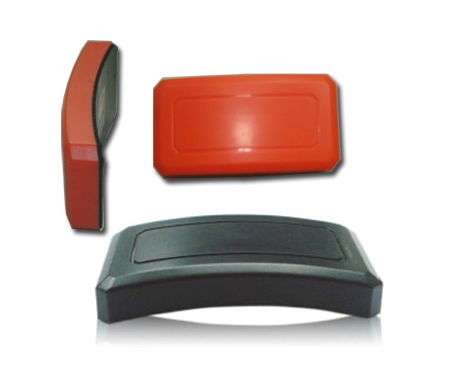 规 格 描 述规 格 描 述产品型号(订购代码)VT-10性  能  指  标性  能  指  标协议EPC CLASS1 Gen 2 / ISO 18000-6C芯片Alien Higgs系列 / IMPINJ Monza 系列 / NXP （根据客户要求）片工作频率860—960MHZ存储容量96bit可扩展至512bit尺寸62mm(L)X32mm(W)X10mm(H)、下拱弧度半径：Φ220mm工作模式可读写读取距离≥3m(与读写器性能及工作环境有关)存储时间＞10年可擦写次数＞100,000次工作温度-20℃~+60℃存储温度-40℃~+100℃材质PCB材质天线、外壳ABS塑料安装方式带背胶应用CNG（压缩天然气）气瓶的管理、民用液化石油气钢瓶安全溯源